Министерство здравоохранения Иркутской областиОбластное государственное бюджетное профессиональное образовательное учреждение  «Иркутский базовый медицинский колледж»(ОГБПОУ ИБМК)Рабочая тетрадь профессионального модуля               ПМ. 04 Осуществление профилактической деятельностиРаздел: Планирование мероприятий по раннему выявлению и профилактике инфекционных заболеваний.для специальности31.02.01 Лечебное делоИркутск 2023 Рабочая тетрадь разработана в соответствии с федеральным государственным образовательным стандартом среднего профессионального образования по специальности 31.02.01 Лечебное дело, утвержденным приказом №526, от 4 июля 2022 г.  Министерства Просвещения РФ.Организация-разработчик: Областное государственное бюджетное профессиональное образовательное учреждение «Иркутский базовый медицинский колледж»Разработчики: Б.С. Соктуев, к.м.н., преподаватель высшей квалификационной категории ОГБПОУ ИБМКГ.С. Капустина, преподаватель высшей квалификационной категории ОГБПОУ ИБМКСОДЕРЖАНИЕ                                           Пояснительная записка Рабочая   тетрадь  составлена   с   учетом   требований,   предъявляемых   к подготовке  фельдшеров   федеральным   государственным   образовательным стандартом СПО по специальности 31.02.01 Лечебное дело, и предназначена в помощь студентам для углубленного изучения  ПМ.04. Профилактическая деятельность.    Данное пособие ставит своей задачей систематизировать учебный  материал по ПМ.04.   Профилактическая     деятельность,      способствует   закреплению знаний, полученных на теоретических и практических занятиях по основным вопросам формирования осознанного отношения к своему здоровью, образу жизни, формирует позитивный подход к вопросам диагностики и укрепления здоровья.   Структура   рабочей   тетради   соответствует   тематическому   содержанию программы   профессионального   модуля   04   Профилактическая   деятельность, включает   в   себя   задания   для   самоконтроля   и   подготовки   к   промежуточному   и итоговому контролю. Уровень   заданий   соответствует   требованиям, предъявляемым ФГОС СПО к обучающимся, осваивающим профессию «фельдшер». Задания   носят   дифференцированный   характер,   есть   задания   открытого   и   закрытого   типа,   ситуационные   задачи, схемы,   таблицы,    что делает изучение материала интересным и осознанным.  Содержание   рабочей   тетради   направлено  на   формирование профессиональных компетенций:  ВД 1	Осуществление профилактической деятельностиПК 4.1.	Участвовать в организации и проведении диспансеризации населения фельдшерского участка различных возрастных групп и с различными заболеваниями;ПК 4.2.	Проводить санитарно-гигиеническое просвещение населения;ПК 4.3.	Осуществлять иммунопрофилактическую деятельность;ПК 4.4.	Организовывать здоровьесберегающую среду.Тема 5.Планирование мероприятий по раннему выявлению и профилактике инфекционных заболеваний.Задание 1.Перечислите причины возникновения инфекционных заболеваний человека: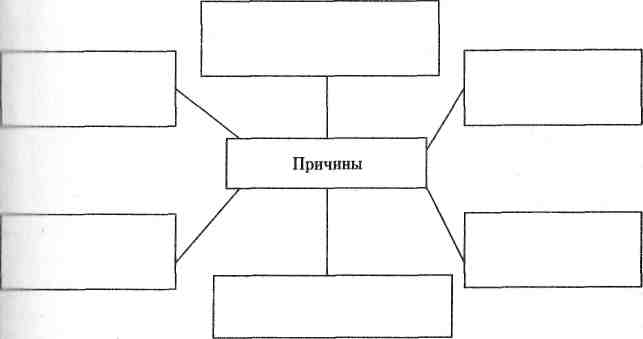 Задание 2. Заполните таблицу:Характеристика инфекционных заболеваний человекаЗадание 3. Укажите характерные особенности возбудителей опасных и особо опасных инфекций:Задание 4. Дайте определение:ОбсервацияКарантинДезинфекцияДезинсекцияДератизацияЗадание 5. Охарактеризуйте комплексные мероприятия по предупреждению распространения инфекционных болезней человека:Задание 6.		Больной К., 28 лет, обратился к фельдшеру с жалобами на повышение температуры по вечерам до 37,30С, ночные поты, упорный сухой кашель, общую слабость, плохой аппетит. Болен в течение 2-х месяцев. 	Объективно: температура - 370С. Общее состояние удовлетворительное. Кожа чистая, влажная. При перкуссии грудной клетки справа в области 2-3 межреберья определяется притупление перкуторного звука, при аускультации дыхание в этой области с бронхиальным оттенком, выслушиваются единичные сухие хрипы. Тоны сердца приглушены, ритмичны. ЧСС 94 в мин. АД 115/80 мм рт.ст. Абдоминальной патологии не выявлено.	 Задания:	1. Сформулируйте предварительный диагноз.	2. Какова профилактика данного заболевания. Скрининговая диагностика.                                                            Тема 6.Планирование мероприятий по иммунопрофилактике населения прикрепленного участкаЗадание 1. Тестовые задания. Выберите правильные ответы. 1. Закон «Об иммунопрофилактике инфекционных болезней» принят в: а) 1998 году б) 1997 году в) 2004 году 2. В случае нежелания гражданина получить плановую вакцинацию Законом РФ «Об иммунопрофилактике инфекционных болезней» предусмотрен отказ в приеме его на работу, выполнение которой связано с высоким риском заболевания инфекциями: а) да б) нет 4. Правильная организация прививочной работы достигается проведением следующих мероприятий: а) учета население б) использования (медицинской документации для учета прививок в) планирования прививок с учетом сроков их проведения г) проведения прививок в сроки, удобные для каждого пациента в отдельности 5. Учетные формы прививочной работы: а) карта диспансерного больного б) сертификат о профилактических прививках в) карта Ф № 063/у 6. К проведению прививок допускается: а) любой медицинский работник б) специально обученный этой работе медицинский персонал7. Возможное возобновление массовой вакцинации против натуральной оспы (в рамках всеобщей стратегии вакцинопрофилактики) обусловлено: а) реальной угрозой биотерроризма б) ростом этой инфекции за последние 5 лет 8. В соответствии с национальным календарем прививок детям, родившимся от матерей, не зараженных вирусом гепатита В, первую прививку про-тив этой инфекции проводят: а) в первые 12 часов жизни б) на 2-ом месяце жизни 9. Лицам, с неблагоприятным аллергологическим анамнезом и общавшимся с коревым больным, в первые 3 дня после контакта вводят нормальный человеческий иммуноглобулин: а) да б) нет 10. Экстренная специфическая профилактика столбняка проводится при: а) укусах животных б) внебольничных абортах в) обморожениях, ожогах любой степени г) гангрене тканей Задание 2. Опишите сроки проведения вакцинации детей согласно календарю профилактических прививок. Гепатит В_________________________________ Туберкулез________________________________Корь, краснуха, эпид.паротит Задание 3. Опишите подготовку здорового ребенка к прививке . 1. ____________________________________ 2. ___________________________________ 3. ____________________________________ 4. _____________________________________ Задание  4.	Ребенок иммунизируется по индивидуальному календарю. Прививку в 7 лет не получил. Не инфицирован.Задания:1.	Какая прививка проводится детям в 7 лет?В каких случаях ребенок может иммунизироваться по индивидуальному календарю? Приведите примеры.Тема  7. Организация работы по проведению иммунопрофилактикиЗадание 1. Тестовые задания. Выберите правильные ответы.1. Правильная организация прививочной работы достигается проведением следующих мероприятий: а) учета население б) использования (медицинской документации для учета прививок в) планирования прививок с учетом сроков их проведения г) проведения прививок в сроки, удобные для каждого пациента в отдельности 2. Живые вакцины готовят из: а) вирулентных микроорганизмов, инактивированных формалином б) патогенных возбудителей, ослабленных в искусственно созданных условиях 3. Живые вакцины хранят в морозильной камере: а) да б) нет 4. Повышенная температура окружающей среды: а) повышает иммуногенность живых вакцин б) снижает иммуногенность живых вакцин 5. Профилактика гепатита А - это: а) контроль над источником питания, водоснабжения б) пропаганда личной и общественной гигиены в) вакцинопрофилактика 6. Вакцина БЦЖ хранится при температуре: а) не выше 4 °С б) выше 10 °С в) выше 8 °С 7. Для вакцинации против туберкулеза используют препараты а) БЦЖ б) БЦЖ-М в) туберкулин 8. Вакцина БЦЖ вводится: а) строго внутрикожно б) строго внутримышечно в) на границе верхней и средней трети наружной поверхности левого плеча 9. Прививки против туберкулеза проводятся в: а) Специально отведенном для этой прививки помещении б) в том же помещении, где проводятся прививки против других инфекций 10. Вакцина АКДС детям дошкольного возраста вводится: а) в мышцу б) перорально в) глубоко под кожу Задание 2. Заполните пустые строки: Анатомические области для введения вакцин Гепатит В__________________________ Туберкулез____________________________ Коклюш, дифтерия, столбняк, полиомиелит Задание 3.В одной комнате приемного отделения в течение 40 мин находились двое родителей с больными детьми. При осмотре у одного ребенка диагностирована острая дизентерия, у другого – корь (период продромы). Больной корью направлен в бокс.Задание: Какие мероприятия необходимо провести в отношении больного дизентерией (ребенку 7 лет, против кори не привит, раньше корью не болел)?Задание 4Перечислите мероприятия, которые следует провести в поликлинике в период эпидемического подъема заболеваемости гриппом.Тема  8. Организация работы по проведению иммунопрофилактики, поствакцинные реакцииЗадание 1. Тестовые задания. Выберите правильные ответы. 1. К реакциям на прививку относят: а) часто встречающиеся кратковременные не тяжелые нарушения здоровья, не оставляющие стойких последствий б) тяжелые расстройства с выраженными стойкими изменениями в организме 2. Возможные причины поствакцинальных осложнений: а) несоблюдение противопоказаний б) индивидуальные особенности вакцинируемого в) ненадлежащее качество вакцины г) нарушение правил и техники вакцинации 3. Все данные о поствакцинальных осложнениях заносятся в: а) историю развития ребенка б) медицинскую карту амбулаторного больного в) сертификат профилактических прививок г) медицинскую карту стационарного больного 4) Слабая реакция на введение АКДС - вакцины характеризуется: а) повышением температуры тела до 37,5 °С б) общим беспокойством в течении 1 - 2 дней в) судорогами г) припухлостью в области инъекции 5. Противопоказания к введению АКДС-вакцины: а) сильная аллергическая реакция на предыдущую дозу вакцины б) фебрильные судороги после предыдущей дозы вакцины в) хронические соматические заболевания в стадии ремиссии6. Возможные осложнения БЦЖ-вакцинации: а) остеит б) холодный абсцесс в) лимфаденит г) келлоидный рубец 7. При контакте с больным дифтерией вакцинации подлежат: а) все непривитые б) привитые (ревакцинированные) более 5 лет назад в) привитые (ревакцинированные) менее 5 лет назад г) лица с неизвестным прививочным анамнезом 8. Вакцинный препарат против дифтерии, подвергшийся замораживанию, к применению: а) годен б) не годен 9. Вакцина АКДС детям дошкольного возраста вводится: а) в мышцу б) перорально в) глубоко под кожу 10. Коревая вакцина - это вакцина: а) живая б) химическая в) убитая Задание 2.Накануне назначенной даты очередной прививки 6-месячный   ребенок заболел, температура тела до 38,5 0С, жалобы на сухой кашель, насморк.Задания:1.	Можно ли проводить иммунизацию ребенка, и если можно то когда?2.	Какая прививка проводится детям в 6 месяцев?3.	Каков календарь прививок для этого ребенка.Задание 3.В одном из районов  зарегистрированы 2 случая сибирской язвы. В этом же районе функционирует фермерское хозяйство, специализирующиеся на разведении крупного рогатого скота и молочной фермы.Задания:1.	Какие мероприятия необходимо провести для профилактики распространения данного заболевания? 2.	Какие прививки необходимо провести в отношении работников в фермерском хозяйстве?Задание 4.Решите кроссворд  на тему "Вакцинация"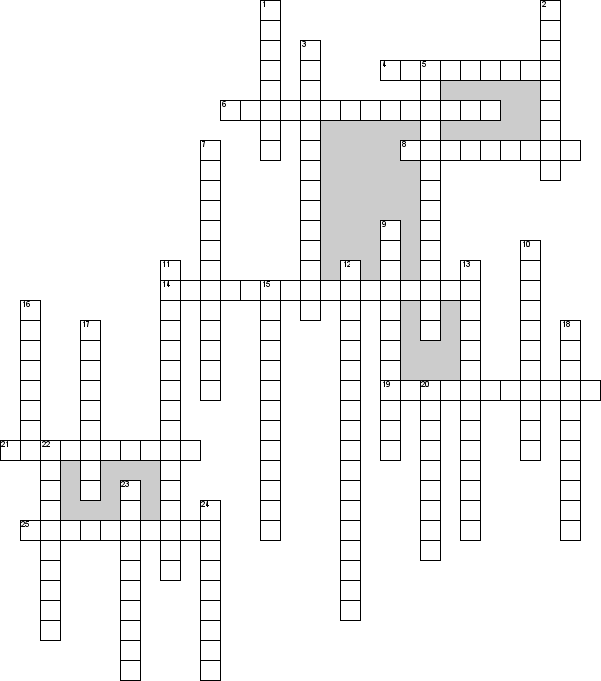 По горизонтали4. Вид вакцины который получают методами генной инженерии6. Вакцины представляющие собой бактерии или вирусы, инактивированные химическим или физическим воздействием8. Распространенное природно-очаговое заболевание, встречающееся преимущественно в ландшафтах умеренного климатического пояса Северного полушария. Может протекать в нескольких вариантах: бубонная, язвенно-бубонная, глазо-бубонная, ангинозно-бубонная, лёгочная, абдоминальная, генерализованная14. Вакцины, которые получают путем воздействия на микроорганизмы химическим путем или нагреванием19. Острая реакция гиперчувствительности немедленного типа, опосредованная igЕ, протекающая в виде генерализованной формы21. Введение в организм человека ослабленных или убитых болезнетворных агентов или искусственно синтезированных белков, идентичных белкам возбудителя, для стимуляции выработки антител против заболевания25. Вакцины, которые создаются из антигенных компонентов, извлеченных из микробной клеткиПо вертикали1. Назовите болезнь, которая характерна в основном для детей, поражает верхние дыхательные пути2. Препарат, вводимый первым при возникновении анафилактического шока, наличие которого обязательно в прививочном кабинете3. Препарат, применяемый для создания специфического пассивного иммунитета5. Вид вакцины, который представляет собой бактерии или вирусы, инактивированные химическим или физическим воздействием7. Вид вакцины для получения которого используют рибосомы, имеющиеся в каждой клетке9. Повторное введение вакцины, направленное на поддержание иммунитета, выработанного предыдущими вакцинами10. Микроорганизм – причина назофарингита, менингококцемии, часто – гнойного менингита11. Вид вакцины, представляющий собой синтезированные из аминокислот пептидные фрагменты, которые соответствуют аминокислотной последовательности тем структурам вирусного белка, которые распознаются иммунной системой и вызывают иммунный ответ12. Как называется иммунитет, который развивается после введения вакцины13. Вакцины, полученные методами генной инженерии15. Тяжелое состояние, являющееся абсолютным противопоказанием для проведения прививок16. Заболевание, против которого используется вакцина, представляющая собой лиофилизированный живой аттенуированный вирус, выращенный на культуре диплоидных клеток человека, содержащий неомицин17. Наиболее частое кожное проявление общих аллергических реакций при иммунизации18. Заболевание, для профилактики которого используется ОПВ20. Препарат, состоящий из инактивированных токсинов, продуцируемых бактериями22. Наиболее частое кожное проявление общих аллергических реакций при иммунизации23. Он вызывает самую частую бактериальную инфекцию у человека и имеет очень много серотипов. Заболевание протекает в виде пневмонии, острого среднего отита. 24. Назовите заболевание, которое с I века до н.э. известно человечеству под названием «водобоязнь» и до сих пор остается неизлечимым, смертность от него составляет 100%ЛитератураОсновные печатные издания:1. Двойников, С. И. Проведение профилактических мероприятий   : учебное пособие / С. И. Двойников и др. ; под ред. С. И. Двойникова. - 2-е изд. , перераб. и доп. - Москва : ГЭОТАР-Медиа, 2020. - 480 с. - ISBN 978-5-9704-5562-3. - Текст : непосредственный2. Кочергин, Н. Г. Кожные и венерические болезни : диагностика, лечение и профилактика   : учебник / Н. Г. Кочергин. - Москва : ГЭОТАР-Медиа, 2019. - 288 с. : ил. - 288 с. - ISBN 978-5-9704-5464-0. – Текст: непосредственныйОсновные электронные издания:1. Зорина, И. Г. Современные подходы к иммунопрофилактике инфекций: учебное пособие / И. Г. Зорина, В. В. Макарова, О. В. Торяник. - Москва ; Берлин : Директ-Медиа, 2020. - 206 с. - ISBN 978-5-4499-1280-0. - Текст : электронный // ЭБС "Консультант студента" : [сайт]. - URL : https://www.studentlibrary.ru/book/ISBN9785449912800.html (дата обращения: 03.03.2023). - Режим доступа : по подписке.2. Мисетова, Е. Н. Профилактическая деятельность. Курс лекций : учебное пособие для спо / Е. Н. Мисетова. — 3-е изд., стер. — Санкт-Петербург : Лань, 2022. — 420 с. — ISBN 978-5-8114-9260-2. — Текст : электронный // Лань : электронно-библиотечная система. — URL: https://e.lanbook.com/book/189380Российская Федерация. Законы. Об основах охраны здоровья граждан в Российской Федерации Федеральный закон № 323-ФЗ от 21 ноября 2011 года  [Принят Государственной Думой 1 ноября 2011 года,  Одобрен Советом Федерации 9 ноября 2011 года].– URL: https://base.garant.ru/12191967/ Режим доступа: ГАРАНТ.РУ: информационно-правовой портал - Текст: электронныйРоссийская Федерация. Законы. О санитарно-эпидемиологическом благополучии населения Федеральный закон № 52-ФЗ от 30.03.1999 [Принят Государственной Думой 12 марта 1999 года,  Одобрен Советом Федерации 17 марта 1999 года ]. – URL: https://base.garant.ru/12115118/ - Режим доступа: ГАРАНТ.РУ: информационно-правовой портал - Текст: электронныйРоссийская Федерация. Законы. Об иммунопрофилактике инфекционных болезней Федеральный закон № 157-ФЗ от 17.09.1998 [Принят Государственной Думой 17 июля 1998 года,  Одобрен Советом Федерации 4 сентября 1998 года]. –  URL: https://base.garant.ru/12113020/ - Режим доступа : ГАРАНТ.РУ: информационно-правовой https://www портал: [сайт]. – Текст: электронныйОб утверждении порядка дачи информированного добровольного согласия на медицинское вмешательство и отказа от медицинского вмешательства в отношении определенных видов медицинских вмешательств, форм информированного добровольного согласия на медицинское вмешательство и форм отказа от медицинского вмешательства 6 Приказ Министерства здравоохранения РФ от 20.12.2012 N 1177н - URL: https://base.garant.ru/70407654/  - Режим доступа : ГАРАНТ.РУ: информационно-правовой портал: [сайт]. – Текст: электронныйРАССМОТРЕНА на заседании ЦМК ПМ «19» сентября 2023 г.Протокол № 1Председатель Е.А. Нижегородцева УТВЕРЖДАЮ директор ИБМКРехова Е.В. Приказ № 109-а23 сентября 2023Пояснительная записка4Тема 5. Планирование мероприятий по раннему выявлению и профилактике инфекционных заболеваний.5Задание 15Задание 25Задание 36Задание 46Задание 56Задание 67Тема 6. Планирование мероприятий по иммунопрофилактике населения прикрепленного участка7Задание 1. Тестовые задания7Задание 2 9Задание 39Задание 4 9Тема  7. Организация работы по проведению иммунопрофилактики9Задание 1. Тестовые задания9Задание 2 10Задание 310Задание 4 11Тема  8. Организация работы по проведению иммунопрофилактики, поствакцинные реакции11Задание 1. Тестовые задания11Задание 2 12Задание 312Литература14ЗаболеваниеВозбудительПути передачиИнкубационный периодКлиническая картинаПрофилактические мероприятияЧумаХолераОспа натуральнаяГепатит АГепатит ВГепатит ДКлещевой энцефалитТуляремияСыпной тифБрюшной тифГриппБруцеллезСибирская язваХарактер мероприятияДезинфекцияДезинсекцияДератизацияПроцесс уничтожения бактерий и вирусовДанное мероприятия может быть текущимПроцесс уничтожения членистоногих переносчиков инфекцииЭто мероприятие может быть и профилактическимЭтим способом можно избавиться от бытовых паразитовЭто мероприятие может быть заключительнымПроцесс уничтожения крыс и мышейДля процесса используются отравленные приманкиЭто мероприятие предупреждает распространение инфекцииЭто мероприятие может быть истребительнымДля этого используются отравляющие вещества моментального и накопительного действияДля этого могут использоваться механические орудия ловаДля процесса применяются хлорсодержащие вещества